iDOGI porta a Milano la magia del vetro artistico venezianocon un esclusivo spazio di ispirazione e progettazioneNascosto dietro il portone di un magnifico palazzo milanese, iDOGI Spazio Milano è un scorcio di Venezia. Qui la luce e il vetro si incontrano per dare vita a creazioni mirabili. Qui l’incanto di un’arte sopraffina si svela a designer e architetti, collezionisti e professionisti per immaginare e progettare nuovi percorsi del vetro artistico veneziano.iDOGI Spazio Milano nasce come un luogo di incontro e confronto, per accogliere clienti e progettisti e innovare insieme una tradizione centenaria, a partire da un saper fare di altissimo livello.” Commenta Domenico Caminiti, Presidente de iDOGI. “Ad oggi collaboriamo con i migliori maestri vetrai e artigiani di Venezia, dove abbiamo il nostro showroom e la sede centrale – a cui si aggiunge una fornace e hub sperimentale a Murano. Con iDOGI Spazio Milano vogliamo estendere un network creativo sempre più aperto al mondo intero. Allo stesso tempo vogliamo preservare e innovare il mondo del vetro artistico veneziano, perché questo è il futuro di questo settore.”Fondata nel 1968, iDOGI è rinomata per realizzare lampadari, arredi e sculture luminose per alcuni dei palazzi e delle ville più prestigiosi al mondo. “Le sfide che il presente ci impone devono essere affrontate con altre sfide.” Continua Caminiti. “E’ in quest’ottica che si inserisce iDOGI Spazio Milano, per questo motivo stiamo progettando la prima fornace ibrida di Murano e stiamo anche lavorando a nuove collezioni che partono dal design tradizionale dei lampadari Rezzonico, lo scompongono e ricompongono.”iDOGI Spazio Milano  accoglie gli ospiti in Foro Buonaparte 55, protetto da uno splendido cortile interno, e illuminato da un ampio lucernario e un’area en plein air circondata da piante rampicanti. Qui risplendono di luce due grandi chandelier in stile Rezzonico, Napoleon è riccamente decorato in oro 24 carati mentre Sagredo è un’esplosione di colore. Nella sala centrale anche il grande tavolo luminoso Quadrante sormontato dal lampadario orizzontale Long Island. Nella sala di ingresso Parthenon, un sistema modulare di elementi architettonici luminosi, anima l’intera parete e dialoga con la libreria luminosa Galassia. iDOGI Spazio Milano comprende anche una sala di progettazione con una materioteca e Planetarium, una delle ultime creazioni sperimentali de iDOGI.SCARICA IL PRESS KIT: https://tinyurl.com/idogi-spazio-milano Immagini by Mauro Consilvio, cortesia de iDOGI.CONTATTI:Ufficio Stampa: Agenzia OTTO					iDOGIEnrico Zilli, Alessandra Beretta					Via dell’Avena 15 – 30175 Venice, VE, Italy+ 39 3471682396, +39 3756517300				+39 041 926251e.zilli@ottoidee.it – a.beretta@ottoidee.it 				idogi@idogi.comiDOGI è un'azienda fondata nel 1968, con sede a Venezia, rinomata per la creazione ‘bespoke’ di maestosi lampadari, sculture e arredi in vetro artistico veneziano per alcuni dei palazzi e residenze più esclusivi al mondo. Le sue collezioni luminose comprendono pezzi straordinari di design, tavoli, balaustre e fontane di cristallo. Tutte le creazioni sono progettate su misura da un team di esperti designer dell’Ufficio Stile dell’azienda e realizzate a mano dai migliori maestri vetrai per soddisfare le aspettative dei più prestigiosi clienti. https://www.idogi.com/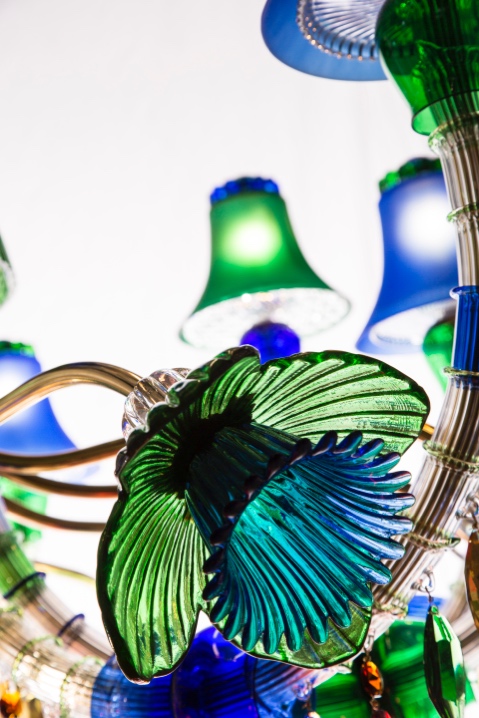 Instagram: @idogi_italy #iDOGI